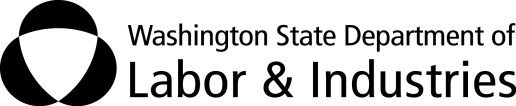 Elevator Rule Development FormChapter 296-96 WAC Elevator RulesProposal Number:How to Submit this Form:How to Submit this Form:How to Submit this Form:Mail requests to:Department of Labor & IndustriesElevator ProgramPO Box 44480Olympia Wa 98504-4800Email requests to:ElevatorSect@Lni.wa.gov Fax requests to:360-902-6132Submitter InformationSubmitter InformationSubmitter InformationSubmitter InformationName/Company NameName/Company NameDateDateEmail AddressPhone NumberFax NumberFax NumberStreet AddressCityState
     Zip CodeProposal (Please provide the WAC rule number or National Code Section and include the new or revised language or language for deletion. Use underscore to denote the language to be inserted and strike through to denote language to be deleted.)Statement of Problem and Justification (Please provide a brief explanation and justification statement for this proposal.)